Haiti Partners Travel Application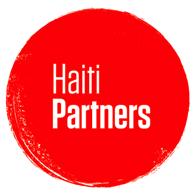 Name (Official name as it appears on your passport) __________________________________________Group you will be traveling with (church, school, or coordinator’s name): _________________________Proposed dates of travel _________________________________________________________________Preferred mailing address   Home  Work  ________________________________________________City _________________________  State/Prov. _______________  Zip/Postal Code ________________Overnight mailing address (where someone is present during the day to receive deliveries) NO PO Boxes.	 Same as above   Other _______________________________________________________				                                          Address (include zip code)                        Phones: Home ___________________   Work _____________________ Cell _____________________E-mail address ___________________________________________________Gender:   M  F  Will you be traveling with a spouse or parent/family member?  _________________Passport Information:  Country of Citizenship ______________________________________________Passport Number ____________________ Date of issuance _____________ Expiration ______________Place of issuance ____________________ Date of birth _______________ In-country costs for Haiti Partners Advocate trips range between $150 to $175 per day per person depending on itinerary, length of stay and size of group. A Haiti Partners staff person will let you know the exact cost for you and/or your group. This per day amount includes three meals, overnight lodging (including internet access), transportation, and interpreters. We ask that you pay one week prior to your departure to Haiti via check, credit card, automatic bank withdraw or paypal. (www.haitipartners.org/donate/)I agree to have these funds to Haiti Partners one week prior to my departure to Haiti. 							______________________________________									    SignatureMedical InformationAdvocate trips can be physically demanding. Examples:   Climate changes--high temperatures and high humidity  Exposure to unfamiliar bacteria due to change in diet  Long days and often full schedules  Sometimes travel in cramped vehicles  Some travel on foot  Possible travel by boat  Limited availability of some medical equipment and medicinesThese factors, combined with potential strains from culture shock and intensive interaction with other group members, can affect your health. We suggest you thoughtfully assess your physical and mental health in light of the potential rigors of the trip.  We encourage you to consult with your doctor and talk with our staff if you have questions or concerns.1.  Name (please print) _____________________________________ Age ________ Blood type _______ 2.  Do you suffer from any of the following medical conditions?epilepsyallergies (including allergies to any medicines)heart conditiondiabetesback problems or other injuriesemphysemahigh blood pressureothers (please list)Other conditions, including addictions (ie. alcoholism, substance abuse or chemical dependencies or eating disorders), might have a significant affect on your travels and the experiences of the group as a whole.  Could you please address this concern? 3.  Are you currently or have you been under a doctor’s care during the past six months?   No  YesIf yes, what conditions are being treated?How might these conditions affect your travels?4.  As noted at the top of this page, ADVOCATE trips can be physically demanding and emotionally draining.  Please share with us if you have any concerns about your mental or emotional well-being and how the strains of this trip might affect you and/or others in your traveling group? Please share as to whether you are currently, or have been in the recent past, receiving therapeutic care for any mental, emotional or nervous disorder.  5.  Do you take any medications?  If so, please specify names, conditions which they treat, and possible side effects:6.  Do you have any special dietary needs (even if voluntary, such as vegetarian)?  Please explain.7.  Medical insurance is required which would cover any costs of treatment received during the trip.  Will your policy cover these expenses outside of the United States?  _______8.  I will assume all medical costs incurred while participating in Haiti Partners Advocate Program.  ____                                									Please initial9.  Any other comments about your health?Please indicate your carrier and policy number ___________________________________________________________________________________________________________________________________In case of illness or emergency, please notify:Name/Relationship _____________________________________________________________________Address ____________________________________  City ____________________________________State/Prov. __________________________________ Zip/Postal Code ___________________________Telephone ____________________________________________________________________________		Day                                                         EveningNote:  Haiti Partners reserves the right to request additional health information from you before confirming your participation in a Advocate trip, and/or to require a statement from your physician or other health care provider verifying your health.The above information is correct to the best of my knowledge and I agree to the conditions and policies for traveling in Haiti with Haiti Partners.____________________________________________________________________________________Signature of applicant								Date_____________________________________________________ Name of applicant (please print)RELEASE/DISCLAIMER OF LIABILITY	I, _____________________________________________, in consideration of the benefits derived from my participation in the trip to Haiti on ___________________________(dates), administratively organized by Haiti Partners, do hereby voluntarily release, acquit and forever discharge Haiti Partners and its directors, officers, employees, and agents from all manner of suits, actions, claims, demands and liabilities which may arise from my participation in the trip.	I recognize that the conditions in some of the places to which I will travel are not of the same standard as the conditions to which I am accustomed. I realize further that there are certain health risks as well as other risks (including political instability) to me and to my personal property, and I enter into participation in this trip with knowledge of those risks.	I understand that this document constitutes a full and complete waiver of all possible claims, including claims for negligence in personal injury or property damages, arising out of my participation in the trip. No provision of this document shall, in any way, limit my right to make claims against persons other than Haiti Partners, its directors, officers, employees and agents.(Signed)	___________________________________________________Date:		___________________Please send this completed application and your check payable to Haiti Partners at: Haiti Partners, PO Box 2865, Vero Beach, FL  32961 or email (with electronic signature) to info@haitipartners.orgFor additional information, or if you have any questions, please call our office at 772-539-8521 or email hello@haitipartners.org.